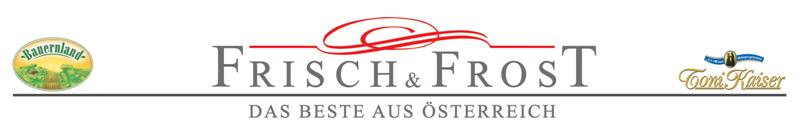 Wir sind eines der namhaften österreichischen Lebensmittelproduktionsunternehmen mit Sitz in Wien und Hollabrunn und suchen für unseren Standort in Wien eine/n engagierte/nControllerInEs erwartet Sie die Mitarbeit in einem anspruchsvollen Aufgabengebiet:
Controlling und Kostenrechnung in einem Markenartikel- und Produktionsbetrieb, wie Kostenstellenrechnung, Produktkalkulationen, GrenzkostenrechnungUnterstützung der Fachabteilungen sowie der Bilanzierung, insbesondere Warenwirtschaft betreffendDetailliertes monatliches Berichtswesen, Analysen, Projektrechnungen, etc.Operative Planung, Ergebnisrechnung, Soll/Ist-VergleicheWir erwarten uns von Ihnen:Mindestens 3-5 Jahre Berufserfahrung in Kostenrechnung/Controlling/Rechnungswesen vorzugsweise in einem Produktionsbetrieb Controlling-Ausbildung und Buchhaltungs-HintergrundAusgezeichnete MS-Office-Kenntnisse (inkl. Access-Erfahrung) Sehr gutes Zahlenverständnis und analytisches DenkvermögenFlexible, kommunikative und teamfähige PersönlichkeitEs erwartet Sie ein abwechslungsreiches Aufgabengebiet mit umfassender Verantwortung in einem dynamischen Umfeld mitten im Geschehen. Wir bietet ein Jahresbruttogehalt ab EUR 36.000 abhängig von beruflicher Qualifikation und Erfahrung. Eine Bereitschaft zur Überzahlung ist gegeben.Senden Sie bitte Ihre aussagekräftigen Bewerbungsunterlagen an:Frisch & Frost Nahrungsmittel-Ges.m.b.H.z.H. PersonaladministrationMühlenring 20, 2020 Hollabrunne-mail: bewerbung@frisch-frost.at